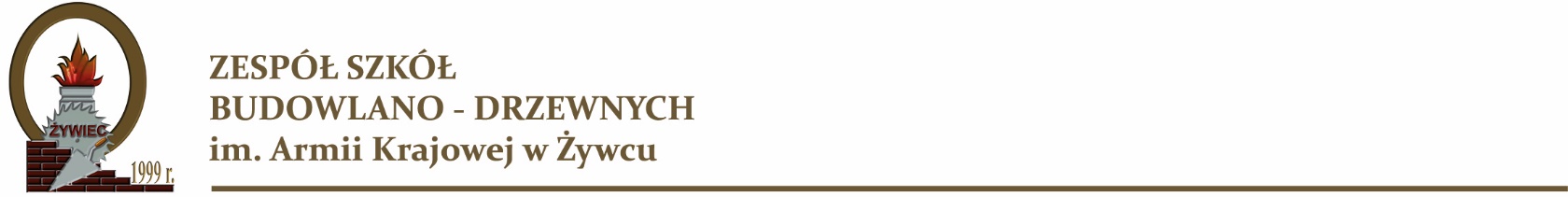 Ogłoszenie o wszczęciu postępowania na wykonanie zadania tj.:  „Remontu korytarza II piętra w budynku szkoły Zespołu Szkół Budowlano-Drzewnych im. Armii Krajowej w Żywcu”.I. Data publikacji: 08.05.2023 r.II. Rodzaj zamówienia: usługa remontowa.III. Tryb zamówienia: poniżej kwoty 130 000 zł netto, bez stosowania przepisów ustawy z dnia 11 września 2019 r. Prawo zamówień publicznych.	Dyrektor Zespołu Szkół Budowlano-Drzewnych im. Armii Krajowej w Żywcu zaprasza do złożenia oferty na zadanie pn.: „Remont korytarza II piętra w budynku szkoły Zespołu Szkół Budowlano-Drzewnych im. Armii Krajowej w Żywcu”.Załączniki:1. zapytanie ofertowe wraz z przedmiarem robót,2. formularz oferty,3. oświadczenie,4. klauzula informacyjna RODO.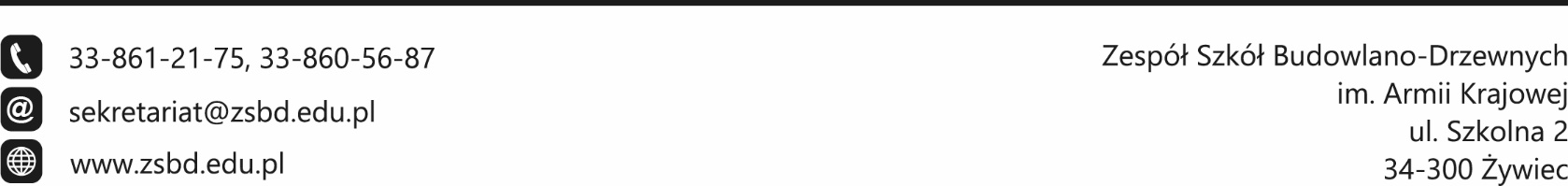 